IMPRIMA A COLORLLENE CON BOLIGRAFO AZUL Y LETRA MAYUSCULA, RECORTE Y PEGUE EL ROTULO EN LA TAPA DEL FOLDER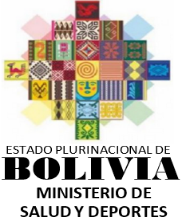 NOMBRES Y APELLIDOS:N° DE CARNET DE IDENTIDADINSTITUCIÓN/ESTABLECIMIENTO:MUNICIPIO:DEPARTAMENTO:CARGO:N° DE ÍTEM:FECHA DE INICIO LABORAL:FECHA DE BAJA: